บทสรุปสำหรับผู้บริหารสรุปความเป็นมาและความสำคัญ ขั้นตอนการดำเนินการคำนำ............................................................. ผู้บริหารด้านการจัดการความรู้ชื่อหน่วยงาน....................................สารบัญ                หน้าบทสรุปสำหรับผู้บริหาร  		คำนำ												สารบัญ							         บทที่ 1  กระบวนการจัดทำแผนจัดการความรู้ ของ	 (หน่วยงาน)	           ประจำปีงบประมาณ พ.ศ. 2566	 บทที่ 2  แผนการจัดการความรู้ ของ   (หน่วยงาน)	           ประจำปีงบประมาณ พ.ศ. 2566					         						  	ภาคผนวก										       ภาคผนวก ก ผู้บริหารด้านการจัดการความรู้  (Chief Knowledge Office : CKO)	       ภาคผนวก ข  คำสั่ง 		 ที่		เรื่อง  แต่งตั้งผู้บริหารด้านการจัดการ                 ความรู้และคณะทำงานด้านการจัดการความรู้ของ (หน่วยงาน)	บทที่ 1  กระบวนการจัดทำแผนจัดการความรู้ ของ		(หน่วยงาน)		  ประจำปีงบประมาณ พ.ศ. 25661. ความเป็นมาและความสำคัญ 2. หลักการจัดทำแผนการจัดการความรู้																																																																																												3. วัตถุประสงค์การจัดทำแผนการจัดการความรู้																																																																															4. ขั้นตอนการดำเนินการ     ในปีงบประมาณ พ.ศ. 2565 ได้ดำเนินการจัดการความรู้โดยมีขั้นตอนการดำเนินงานดังต่อไปนี้     4.1 แต่งตั้งคณะทำงานจัดการความรู้  ประจำปีงบประมาณ พ.ศ. 2566ทบทวนผลการดำเนินการจัดการความรู้ในปีงบประมาณที่ผ่านมา (พ.ศ. 2565)   	4.3 กำหนดนโยบายการดำเนินงานในปีงบประมาณ พ.ศ. 2566     เพื่อให้มีแนวทางการปฏิบัติงานการจัดการความรู้ที่เป็นปัจจุบัน และสอดคล้องกับพระราชกฤษฎีกาว่าด้วยหลักเกณฑ์และวิธีการบริหารกิจการบ้านเมืองที่ดี พ.ศ. 2546 มาตรา 11 กำหนดไว้ว่าส่วนราชการมีหน้าที่พัฒนาความรู้ในส่วนราชการ  เพื่อให้มีลักษณะเป็นองค์การแห่งการเรียนรู้ อย่างสม่ำเสมอ โดยต้องรับรู้ข้อมูลข่าวสารและสามารถประมวลผลความรู้ในด้านต่างๆ เพื่อนำมาประยุกต์ใช้ในการปฏิบัติราชการได้อย่างถูกต้อง รวดเร็วเหมาะสมกับสถานการณ์ รวมทั้งต้องส่งเสริมและพัฒนาความรู้ความสามารถ               สร้างวิสัยทัศน์และปรับเปลี่ยนทัศนคติของข้าราชการในสังกัดให้เป็นบุคลากรที่มีประสิทธิภาพและมีการเรียนรู้ร่วมกัน  มหาวิทยาลัยจึงกำหนดนโยบายการดำเนินงานในปีงบประมาณ พ.ศ. 2565 ดังนี้       ข้อ 1 จัดให้ทุกส่วนราชการภายในมหาวิทยาลัย มีระบบและกลไกในการจัดการความรู้                   เพื่อเป็นเครื่องมือในการพัฒนาบุคลากรและพัฒนางานของหน่วยงานต่างๆ ให้เป็นวัฒนธรรมองค์กรมหาวิทยาลัยราชภัฏสกลนคร ข้อ 2  ให้ทุกหน่วยงานกำหนดประเด็นการแลกเปลี่ยนเรียนรู้ตามภารกิจหน้าที่หลักของหน่วยงานนั้น โดยกำหนดให้แต่ละหน่วยงานเลือกดำเนินการจัดการองค์ความรู้ที่สอดคล้องภารกิจหลักของหน่วยงานและในภาพรวมของมหาวิทยาลัย อย่างน้อยต้องครอบคลุมภารกิจด้านการจัดการเรียนการสอน การวิจัย ทรัพย์สินทางปัญญาเพื่อพัฒนาให้เป็นสินทรัพย์ของมหาวิทยาลัย และสามารถสนับสนุนการพัฒนาบุคลากรทั้งสายวิชาการและสายสนับสนุนตามแผนพัฒนาบุคลากรได้ อย่างน้อยหน่วยงานละ 2 องค์ความรู้ มีการแต่งตั้งคณะทำงานจัดการความรู้หรือชุมชนนักปฏิบัติ (Community of Practice : COP) ของหน่วยงาน รวมทั้งจัดทำแผนจัดการความรู้ของหน่วยงานเพื่อเป็นแนวทางในการดำเนินงาน	ข้อ 3  พัฒนาเครือข่ายความร่วมมือด้านการจัดการความรู้ระหว่างหน่วยงานภายในและภายนอกมหาวิทยาลัย เพื่อจัดการความรู้ในประเด็นองค์ความรู้ที่เหมือนกัน และประเด็นองค์ความรู้ที่ต้องดำเนินการร่วมกันทุกหน่วยงาน	ข้อ 4 ส่งเสริมให้บุคลากรมีความรู้ความเข้าใจกระบวนการการจัดการความรู้ให้สามารถดำเนินการได้อย่างถูกต้องสามารถจัดทำแผนดำเนินการตามแผน และรายงานผลได้อย่างถูกต้อง                      และมีการนำองค์ความรู้มาใช้ประโยชน์ในงานที่ปฏิบัติ มีการเผยแพร่ข้อมูลข่าวสาร และกิจกรรมการจัดการความรู้สู่สาธารณะ4.4 การคัดเลือกประเด็นความรู้เพื่อจัดการความรู้  คณะทำงานสำรวจองค์ความรู้ที่ผลักดันประเด็นยุทธศาสตร์ของมหาวิทยาลัยจากบุคลากร              ในหน่วยงานต่างๆ โดยส่งแบบสำรวจไปยังหน่วยงานต่างๆ และนำผลการสำรวจมาสรุปองค์ความรู้              ในแต่ละตัวชี้วัดของแต่ละประเด็นยุทธศาสตร์นำเสนอผลการจำแนกองค์ความรู้ที่จำเป็นต่อการผลักดันตามประเด็นยุทธศาสตร์ของมหาวิทยาลัยต่อบุคลากรของหน่วยงานต่างๆ เพื่อนำไปพิจารณาคัดเลือกองค์ความรู้ที่หน่วยงาน                จะดำเนินการหน่วยงานระดับคณะ สำนัก สถาบัน และบัณฑิตวิทยาลัย พิจารณาคัดเลือกองค์ความรู้                    ที่จะดำเนินการจัดการความรู้ในปีงบประมาณ พ.ศ. 2566 โดยองค์ความรู้ที่เลือกต้องสอดคล้องภารกิจหลักของหน่วยงานและในภาพรวมของมหาวิทยาลัย อย่างน้อยต้องครอบคลุมภารกิจด้านการจัดการเรียน     การสอนและการวิจัย และสามารถสนับสนุนการพัฒนาบุคลากรทั้งสายวิชาการและสายสนับสนุน        ตามแผนพัฒนาบุคลากรได้ อย่างน้อยหน่วยงานละ 2 องค์ความรู้ และจัดทำแผนจัดการความรู้ของคณะ สำนัก สถาบัน และบัณฑิตวิทยาลัยส่งคณะทำงานจัดการความรู้ของมหาวิทยาลัย บทที่ 2แผนจัดการความรู้ของ		(หน่วยงาน)		  ประจำปีงบประมาณ พ.ศ. 2566ตารางที่ 2.1 องค์ความรู้ที่		(หน่วยงาน)		เลือกที่จะดำเนินการในปีงบประมาณ พ.ศ. 2566ตารางที่ 2.2  แผนการจัดการความรู้ (KM Action Plan) เรื่อง 											ชื่อส่วนราชการ  :  	  	(หน่วยงาน)	มหาวิทยาลัยราชภัฏสกลนคร			เป้าประสงค์ของ KM : 																	ตัวชี้วัดของเป้าประสงค์ : 																องค์ความรู้ที่จำเป็น  :  																	ผลผลิตของการจัดการความรู้ที่เป็นรูปธรรม : 																-ตัวอย่าง-ตารางที่ 2.2  แผนการจัดการความรู้ (KM Action Plan) ที่ เรื่อง การจัดการองค์ความรู้งานสารบรรณชื่อส่วนราชการ  :  งานบริหารทั่วไป  กองนโยบายและแผนเป้าประสงค์ของ KM : 1. เพื่อเพิ่มองค์ความรู้ให้แก่บุคลากรภายในกองนโยบายและแผน                             2. เพื่อพัฒนาด้านงานสารบรรณตัวชี้วัดของเป้าประสงค์ : บุคลากรกองนโยบายและแผนนำองค์ความรู้ไปปฏิบัติ ร้อยละ 90องค์ความรู้ที่จำเป็น  :  การบริหารเอกสารเริ่มตั้งแต่การจัดทำจนถึงการทำลายผลผลิตของการจัดการความรู้ที่เป็นรูปธรรม : เล่มสรุปองค์ความรู้เรื่องงานสารบรรณ-ตัวอย่าง-ตารางที่ 2.1  แผนการจัดการความรู้ (KM Action Plan) ที่ เรื่อง การให้บริการแบบ Service Mindชื่อส่วนราชการ  :  กองนโยบายและแผน มหาวิทยาลัยราชภัฏสกลนครเป้าประสงค์ของ KM : 1. เพื่อเพิ่มองค์ความรู้เกี่ยวกับงานบริการกองนโยบายและแผน                             2. เพื่อพัฒนาด้านการให้บริการแบบ Service mindตัวชี้วัดของเป้าประสงค์ : ผลการประเมินความพึงพอใจของผู้รับบริการของกองนโยบายและแผน ร้อยละ 90องค์ความรู้ที่จำเป็น  :  วิธีและหลักการให้บริการเพื่อสร้างความประทับใจแก่ผู้ใช้บริการผลผลิตของการจัดการความรู้ที่เป็นรูปธรรม : เล่มสรุปองค์ความรู้เรื่องการให้บริการแบบ Service mindภาคผนวกภาคผนวก กข้อมูลผู้บริหารด้านการจัดการความรู้ (Chief Knowledge Office : CKO)แบบฟอร์ม ข้อมูลผู้บริหารด้านการจัดการความรู้			(หน่วยงาน)			ภาคผนวก ขแบบฟอร์มคำสั่งแต่งตั้งผู้บริหารด้านการจัดการความรู้และคณะทำงานด้านการจัดการความรู้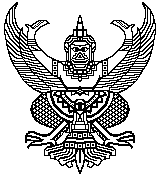 คำสั่ง (ชื่อส่วนราชการ)ที่ .........../.........เรื่อง  …………………………………………………………………………………………………………………………..........................................................................	(ข้อความ)...........................................................................................................................................................................................................................................................................................................................................................................................................................................................................................................................................................................................................................................................................................................................................................................................................................................................................................................................................................................................................................................			ทั้งนี้  ตั้งแต่...................................................................................................			สั่ง ณ วันที่.................... พ.ศ. ........สอดคล้องกับยุทธศาสตร์มหาวิทยาลัยสอดคล้องกับยุทธศาสตร์หน่วยงานองค์ความรู้ที่เลือกประเภทองค์ความรู้ประเด็นยุทธศาสตร์ที่ ตัวชี้วัดที่ประเด็นยุทธศาสตร์ที่ ตัวชี้วัดที่ประเด็นยุทธศาสตร์ที่ตัวชี้วัดที่ประเด็นยุทธศาสตร์ที่ตัวชี้วัดที่ลำดับกิจกรรมวิธีการสู่ความสำเร็จระยะเวลาผลลัพธ์ที่ได้ผู้รับผิดชอบ1การกำหนดองค์ความรู้หลักที่จำเป็นหรือสำคัญต่องานหรือกิจกรรมของหน่วยงาน และกำหนดเป้าหมายของการจัดการความรู้2การเสาะแสวงหาความรู้ที่ต้องการ3การปรับปรุง ดัดแปลง ความรู้ บางส่วนให้เหมาะสมต่อการดำเนินงานของหน่วยงาน4การนำความรู้ที่ได้จากการจัดการความรู้มาปรับใช้ในการปฏิบัติงานจริง5การนำประสบการณ์จากการทำงานและการประยุกต์ใช้ความรู้มาแลกเปลี่ยนเรียนรู้ และสกัดออกมาเป็นขุมความรู้6การรวบรวมความรู้และจัดเก็บอย่างเป็นระบบโดยเผยแพร่ออกมาเป็นลายลักษณ์อักษรลำดับกิจกรรมวิธีการสู่ความสำเร็จระยะเวลาผลลัพธ์ที่ได้ผู้รับผิดชอบ1การกำหนดองค์ความรู้หลักที่จำเป็นหรือสำคัญต่องานหรือกิจกรรมของหน่วยงาน และกำหนดเป้าหมายของการจัดการความรู้1.1 กำหนดกลุ่มเป้าหมายในการแลกเปลี่ยนเรียนรู้ คือ      - ประชุมชี้แจงแนวทางในการดำเนินงาน      - แต่งตั้งสมาชิกภายในกลุ่ม      - กลุ่มความรู้ทบทวนหัวข้อการแลกเปลี่ยนเรียนรู้ของกลุ่มต.ค. 25651. ปฏิทินการดำเนินงาน2. รายชื่อบุคลากรที่การจัดการความรู้3. หัวข้อการแลกเปลี่ยนเรียนรู้ของกลุ่มความรู้นักวิเคราะห์นโยบายและแผน1การกำหนดองค์ความรู้หลักที่จำเป็นหรือสำคัญต่องานหรือกิจกรรมของหน่วยงาน และกำหนดเป้าหมายของการจัดการความรู้1.2 จัดกลุ่มแลกเปลี่ยนเรียนรู้ (KM) และกำหนดประธานกลุ่มพ.ย. 2565ชื่อกลุ่มความรู้และรายชื่อสมาชิกกลุ่ม KM 
1) นาย ก2) นาย ขผู้อำนวยการกองนโยบายและแผน1การกำหนดองค์ความรู้หลักที่จำเป็นหรือสำคัญต่องานหรือกิจกรรมของหน่วยงาน และกำหนดเป้าหมายของการจัดการความรู้1.3 กำหนดองค์ความรู้ที่จำเป็นในการแลกเปลี่ยนเรียนรู้พ.ย. 25651. องค์ความรู้ที่จำเป็นในการแลกเปลี่ยนเรียนรู้ผู้อำนวยการกองนโยบายและแผน2การเสาะแสวงหาความรู้ที่ต้องการ2.1 ถอดบทเรียนจากบุคลากรสายสนับสนุน        ที่มีความเชี่ยวชาญงานสารบรรณ โดยประชุมกลุ่มย่อยและถอดบทเรียนวิธีปฏิบัติรายบุคคลจากสมาชิกภายในกลุ่มธ.ค. 2565- วิธีปฏิบัติการจัดการองค์ความรู้เกี่ยวกับงานสารบรรณผู้อำนวยการ กองนโยบายและแผน3การปรับปรุง ดัดแปลง ความรู้ บางส่วนให้เหมาะสมต่อการดำเนินงานของหน่วยงาน3.1 สกัดความรู้ที่ได้จากการถอดบทเรียน           วิธีปฏิบัติรายบุคคล โดยประชุมกลุ่มย่อยเพื่อสกัดองค์ความรู้จากการถอดบทเรียนวิธีปฏิบัติรายบุคคลมี.ค. 2566- การจัดการองค์ความรู้เกี่ยวกับงานสารบรรณ ผ่านการสกัดความรู้จากกลุ่มความรู้ผู้อำนวยการกองนโยบายและแผน3การปรับปรุง ดัดแปลง ความรู้ บางส่วนให้เหมาะสมต่อการดำเนินงานของหน่วยงาน3.2 การปรับปรุง ดัดแปลง ความรู้บางส่วนให้เหมาะสมต่อการดำเนินงานของหน่วยงาน โดยนำองค์ความรู้จากข้อ 3.1 มาปรับปรุง ดัดแปลง ให้เหมาะสมต่อการนำไปปฏิบัติมี.ค. 2566- การจัดการองค์ความรู้เกี่ยวกับงานสารบรรณ ที่สามารถนำไปปฏิบัติได้ผู้อำนวยการกองนโยบายและแผน4การนำความรู้ที่ได้จากการจัดการความรู้มาปรับใช้ในการปฏิบัติงานจริง4.1 สมาชิกกลุ่มนำองค์ความรู้เรื่องงานสารบรรณมิ.ย. 25661. เพื่อเพิ่มองค์ความรู้ด้านงานสารบรรณให้แก่บุคลากรภายในกองนโยบายและแผน2. เพื่อพัฒนาด้านงานสารบรรณผู้อำนวยการกองนโยบายและแผน4การนำความรู้ที่ได้จากการจัดการความรู้มาปรับใช้ในการปฏิบัติงานจริง4.2 รวบรวมผลงานที่ได้จากการนำองค์ความรู้ไปปฏิบัติให้กับกองนโยบายและแผนมิ.ย. 25661. เพื่อเพิ่มองค์ความรู้ด้านงานสารบรรณให้แก่บุคลากรภายในกองนโยบายและแผน2. เพื่อพัฒนาด้านงานสารบรรณผู้อำนวยการกองนโยบายและแผน5การนำประสบการณ์จากการทำงานและการประยุกต์ใช้ความรู้มาแลกเปลี่ยนเรียนรู้ และสกัดออกมาเป็นขุมความรู้5.1 ประชุมกลุ่มย่อยแลกเปลี่ยนความรู้หลังจากที่นำองค์ความรู้ เรื่องงานสารบรรณไปปฏิบัติ โดยสรุปสิ่งที่ได้เรียนรู้หลังจากที่นำองค์ความรู้ไปปฏิบัติ และสกัดเป็นองค์ความรู้เรื่องงานสารบรรณส.ค. 2566- การจัดการองค์ความรู้เกี่ยวกับงานสารบรรณผู้อำนวยการ กองนโยบาย และแผน6การรวบรวมความรู้และจัดเก็บอย่างเป็นระบบโดยเผยแพร่ออกมาเป็นลายลักษณ์อักษร6.1 จัดทำรายงานสรุปองค์ความรู้ เรื่อง              งานสารบรรณ6.2 ส่งผลงานเข้าร่วมกิจกรรมสรรหาแนวปฏิบัติที่ดี6.4 เข้าร่วมกิจกรรม SHARE & LEARN แลกเปลี่ยนเรียนรู้6.5 เผยแพร่องค์ความรู้การจัดการองค์ความรู้เรื่องงานสารบรรณให้บุคลากรที่เกี่ยวข้องและที่สนใจทั้งในหน่วยงานและนอกหน่วยงานนำไปปฏิบัติก.ย. 25661. เล่มสรุปผลการดำเนินงาน เรื่องการจัดการองค์ความรู้เกี่ยวกับงานสารบรรณ2. เล่มสรุปองค์ความรู้เรื่องงานสารบรรณนักวิเคราะห์นโยบายและแผนลำดับกิจกรรมวิธีการสู่ความสำเร็จระยะเวลาผลลัพธ์ที่ได้ผู้รับผิดชอบ1การกำหนดองค์ความรู้หลักที่จำเป็นหรือสำคัญต่องานหรือกิจกรรมของหน่วยงาน และกำหนดเป้าหมายของการจัดการความรู้1.1 กำหนดกลุ่มเป้าหมายในการแลกเปลี่ยนเรียนรู้ คือ      - ประชุมชี้แจงแนวทางในการดำเนินงาน      - แต่งตั้งสมาชิกภายในกลุ่ม      - กลุ่มความรู้ทบทวนหัวข้อการแลกเปลี่ยนเรียนรู้ของกลุ่มต.ค. 2565กลุ่มเป้าหมายที่ต้องการแลกเปลี่ยนรู้- การให้บริการแบบ Service mindนักวิเคราะห์นโยบายและแผน1การกำหนดองค์ความรู้หลักที่จำเป็นหรือสำคัญต่องานหรือกิจกรรมของหน่วยงาน และกำหนดเป้าหมายของการจัดการความรู้1.2 จัดตั้งกลุ่มแลกเปลี่ยนเรียนรู้ (KM) และกำหนดประธานกลุ่มพ.ย. 2565ชื่อกลุ่มความรู้และรายชื่อสมาชิกกลุ่ม KM 
1) นาย ก2) นาย ขผู้อำนวยการกองนโยบายและแผน1การกำหนดองค์ความรู้หลักที่จำเป็นหรือสำคัญต่องานหรือกิจกรรมของหน่วยงาน และกำหนดเป้าหมายของการจัดการความรู้1.3 กำหนดองค์ความรู้ที่จำเป็นในการแลกเปลี่ยนเรียนรู้พ.ย. 2565องค์ความรู้ที่จำเป็นในการแลกเปลี่ยนเรียนรู้การให้บริการแบบ Service mindผู้อำนวยการกองนโยบายและแผน2การเสาะแสวงหาความรู้ที่ต้องการ2.1 ถอดบทเรียนจากบุคลากรสายสนับสนุนที่มีความเชี่ยวชาญงานบริการ โดยประชุมกลุ่มย่อยและถอดบทเรียนวิธีปฏิบัติรายบุคคลจากสมาชิกภายในกลุ่มธ.ค. 2565วิธีปฏิบัติ เรื่อง การให้บริการแบบ Service mind เพื่อพัฒนาการ ให้การบริการให้ดีขึ้นของสมาชิกกลุ่มความรู้ผู้อำนวยการกองนโยบายและแผน3การปรับปรุง ดัดแปลง ความรู้ บางส่วนให้เหมาะสมต่อการดำเนินงานของหน่วยงาน3.1 สกัดความรู้ที่ได้จากการถอดบทเรียน            วิธีปฏิบัติรายบุคคล โดยประชุมกลุ่มย่อย             เพื่อสกัดองค์ความรู้จากการถอดบทเรียนวิธีปฏิบัติรายบุคคลมี.ค. 2566องค์ความรู้เรื่องการให้บริการแบบ Service mind ที่ผ่านการสกัดความรู้จากกลุ่มความรู้ผู้อำนวยการกองนโยบายและแผน3การปรับปรุง ดัดแปลง ความรู้ บางส่วนให้เหมาะสมต่อการดำเนินงานของหน่วยงาน3.2 การปรับปรุง ดัดแปลง ความรู้บางส่วนให้เหมาะสมต่อการดำเนินงานของหน่วยงาน โดยนำองค์ความรู้จากข้อ 3.1 มาปรับปรุง ดัดแปลง ให้เหมาะสมต่อการนำไปปฏิบัติมี.ค. 2566องค์ความรู้เรื่องการให้บริการแบบ Service mind ที่สามารถนำไปปฏิบัติได้ผู้อำนวยการกองนโยบายและแผน4การนำความรู้ที่ได้จากการจัดการความรู้มาปรับใช้ในการปฏิบัติงานจริง4.1 สมาชิกกลุ่มนำองค์ความรู้เรื่องการให้บริการแบบ Service mind ไปใช้ในการปรับปรุงการทำงานเรื่องการบริการ            การพัฒนางานด้านงานบริการของสำนักงานมิ.ย. 25661. เพื่อเพิ่มองค์ความรู้เกี่ยวกับงานบริการกองนโยบายและแผน 2. เพื่อพัฒนาด้านการให้บริการแบบ Service mindผู้อำนวยการกองนโยบายและแผน4การนำความรู้ที่ได้จากการจัดการความรู้มาปรับใช้ในการปฏิบัติงานจริง4.2 รวบรวมผลงานที่ได้จากการนำองค์ความรู้ไปปฏิบัติให้กับกองนโยบายและแผนมิ.ย. 25661. เพื่อเพิ่มองค์ความรู้เกี่ยวกับงานบริการกองนโยบายและแผน 2. เพื่อพัฒนาด้านการให้บริการแบบ Service mindผู้อำนวยการกองนโยบายและแผน5การนำประสบการณ์จากการทำงานและการประยุกต์ใช้ความรู้มาแลกเปลี่ยนเรียนรู้ และสกัดออกมาเป็นขุมความรู้5.1 ประชุมกลุ่มย่อยแลกเปลี่ยนความรู้หลังจากที่นำองค์ความรู้ เรื่อง การให้บริการแบบ Service mind ไปปฏิบัติโดยสรุปสิ่งที่ได้เรียนรู้หลังจากที่นำองค์ความรู้ไปปฏิบัติ และสกัดเป็นองค์ความรู้เรื่องการบริการให้มีจิตใจรักบริการส.ค. 2566องค์ความรู้เรื่องการให้บริการ แบบ Service mind ที่ปรับปรุงหลังจากที่นำไปปฏิบัติผู้อำนวยการ กองนโยบาย และแผน6การรวบรวมความรู้และจัดเก็บอย่างเป็นระบบโดยเผยแพร่ออกมาเป็นลายลักษณ์อักษร6.1 จัดทำรายงานสรุปผลการดำเนินงานของการจัดการองค์ความรู้เกี่ยวกับการให้บริการแบบ Service mind ของสำนักงานศูนย์ ฯ6.2 จัดทำรายงานสรุปองค์ความรู้เรื่องการให้บริการแบบ Service mind 6.3 ส่งผลงานเข้าร่วมกิจกรรมสรรหาแนวปฏิบัติที่ดี6.4 เข้าร่วมกิจกรรม SHARE & LEARN แลกเปลี่ยนเรียนรู้6.5 เผยแพร่องค์ความรู้เรื่องงานบริการ           ให้บุคลากรก.ย. 25661. เล่มสรุปผลการดำเนินงาน เรื่องการจัดการองค์ความรู้เกี่ยวกับการให้บริการแบบ Service mind2. เล่มสรุปองค์ความรู้เรื่องการให้บริการแบบ Service mindนักวิเคราะห์นโยบายและแผนส่วนที่ 1  : ชื่อหน่วยงาน/ผู้บริหารด้านการจัดการความรู้หน่วยงาน : 								        	ส่วนที่ 1  : ชื่อหน่วยงาน/ผู้บริหารด้านการจัดการความรู้หน่วยงาน : 								        	ส่วนที่ 1  : ชื่อหน่วยงาน/ผู้บริหารด้านการจัดการความรู้หน่วยงาน : 								        	ส่วนที่ 1  : ชื่อหน่วยงาน/ผู้บริหารด้านการจัดการความรู้หน่วยงาน : 								        	ส่วนที่ 1  : ชื่อหน่วยงาน/ผู้บริหารด้านการจัดการความรู้หน่วยงาน : 								        	ผู้บริหารด้านการจัดการความรู้ (Chief Knowledge Office : CKO)ชื่อ :  						  นามสกุล  : 				ผู้บริหารด้านการจัดการความรู้ (Chief Knowledge Office : CKO)ชื่อ :  						  นามสกุล  : 				ผู้บริหารด้านการจัดการความรู้ (Chief Knowledge Office : CKO)ชื่อ :  						  นามสกุล  : 				ผู้บริหารด้านการจัดการความรู้ (Chief Knowledge Office : CKO)ชื่อ :  						  นามสกุล  : 				ผู้บริหารด้านการจัดการความรู้ (Chief Knowledge Office : CKO)ชื่อ :  						  นามสกุล  : 				ส่วนที่ 2 : ข้อมูลส่วนบุคคลส่วนที่ 2 : ข้อมูลส่วนบุคคลส่วนที่ 2 : ข้อมูลส่วนบุคคลส่วนที่ 2 : ข้อมูลส่วนบุคคลส่วนที่ 2 : ข้อมูลส่วนบุคคลชื่อ-สกุล (ภาษาอังกฤษ) ชื่อ-สกุล (ภาษาอังกฤษ) วัน/เดือน/ปีเกิดวัน/เดือน/ปีเกิดตำแหน่งงาน (ปัจจุบัน)ตำแหน่งงาน (ปัจจุบัน)ฝ่าย/แผนก/หน่วยฝ่าย/แผนก/หน่วยการศึกษาดูงานการศึกษาดูงานเกียรติคุณที่ได้รับเกียรติคุณที่ได้รับที่อยู่ที่อยู่การติดต่อการติดต่อโทรศัพท์               :                           โทรศัพท์มือถือ     : E-mail address      : โทรศัพท์               :                           โทรศัพท์มือถือ     : E-mail address      : โทรศัพท์               :                           โทรศัพท์มือถือ     : E-mail address      : ประวัติการศึกษา (จากการศึกษาล่าสุด-เริ่มต้น)ประวัติการศึกษา (จากการศึกษาล่าสุด-เริ่มต้น)ประวัติการศึกษา (จากการศึกษาล่าสุด-เริ่มต้น)ประวัติการศึกษา (จากการศึกษาล่าสุด-เริ่มต้น)ประวัติการศึกษา (จากการศึกษาล่าสุด-เริ่มต้น)คุณวุฒิสาขาสาขาสถาบันปี พ.ศ.ที่จบการศึกษา